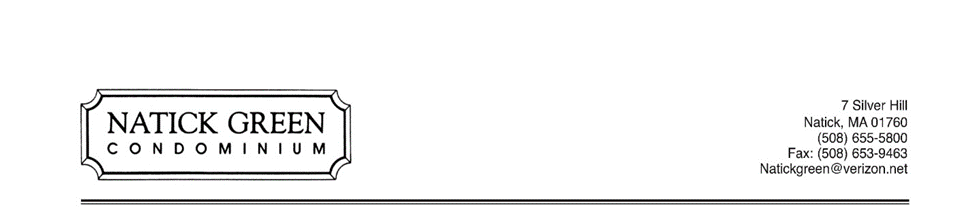 Owner, New Owner or Tenant Office Registration FormPlease print legibly throughout this formToday’s Date: ___________________________                             Owner InformationOwner Name: _______________________Address: __________________________________Phone: ______________Email Address______________________________________________ Owner occupied unit?  _____ Yes or _____ No Lease Unit Address: _________________#___, Natick MA 01760. Lease Start: ______ End: ______ Rent$__________								       market rent comparisonEmergency contact name and number: ____________________________________________________	                  If we are unable to reach you, who can we leave a message with that can contact you?□ Please attach a copy of your most recent 2017 – 2018 Home owners Insurance policy for our records.  Tenant Information Lease Signer Name: ________________________________________________________________________________Co-Signer Name: __________________________________________________________________________________Other Occupant/s Name: 1. _________________________ 2. ________________________3. _____________________Tenant Phone #1 _____________________#2 ________________________ Email _____________________________Please use your best contact number first using cell, home office etc.  Emergency contact name and number: _____________________________________________________	                  If we are unable to reach you, who can we leave a message with that can contact you?Please register in person with office as soon as possible. Office hours are Monday Through Friday 9am to 5pm. Unit Registration for Owner, New Owner or Tenant:Once you and your family are registered with the office you will receive:Parking Permit(s) - a maximum of two vehicles are allowed per condominium. To receive a parking sticker, you must bring in your valid license and registration. Without the sticker, vehicle will likely be towed from the property at your expense. All other vehicles should park in visitor parking. Pool Pass and laundry card if needed. Office use only□ Signed Rules and regulations acknowledgement and acceptance (Both Owner Occupied or Tenant)□ Copy of signed lease submitted (Tenant) or Deed (New Owner) submitted  	□ Move in inspection sheet (Tenant)  Pool pass # 1. ______2. ______   Vehicle 1.  Reg: # ____________ Color___________ Make ___________ Model __________ Permit# NG__________                  Vehicle 1.  Reg: # ____________ Color___________ Make ___________ Model __________ Permit# NG__________                  MSoffice/Office Registration Form Rev 8.172